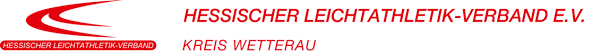 Kreisstatistik: florian.kanert@gmail.comMännerDiskuswurf48,01m Benedict Michel (2004), LSC Bad Nauheim, 04.02.2024/Frankfurt1500m3:55,00min Johnny Martin (2003), Athletics Team Karben, 16.03.2024/Atlanta (USA)MU20Diskuswurf40,63m Noah Bornmann (2005), LSC Bad Nauheim, 04.02.2024/Frankfurt10km Straße36:04min Kjell Jona Credner (2006), VfL Altenstadt, 23.03.2024/Eschwege39:36min Leopold Kohler (2006), VfL Altenstadt, 23.03.2024/Eschwege44:45min Ruben Magalhaes Ferreira (2005), VfL Altenstadt, 23.03.2024/EschwegeStraße Mannschaft2:00:25h VfL Altenstadt, Credner (2006), Kohler (2006), Magalhaes Ferreira (2005), 23.03.2024/EschwegeMU18Diskuswurf36,48m Nils Dillemuth (2008), TV Assenheim, 04.02.2024/FrankfurtSpeerwurf64,76m Nils Dillemuth (2008), TV Assenheim, 04.02.2024/Darmstadt44,85m Paul Weyrauch (2008), LSC Bad Nauheim 04.02.2024/DarmstadtM155km Straße17:42min Lenny Luca Frank (2009), VfL Altenstadt, 23.03.2024/EschwegeM14Speerwurf22,91m Oskar Weyrauch (2010) (LSC Bad Nauheim) 04.02.2024/DarmstadtFrauen800m2:05,16min Charlotte Augenstein (2002), Athletics Team Karben, 23.03.2024/Coral Gables (USA)5km Straße17:30min Lena Erja Müller (1998), TG Melbach, 04.02.2024/Dortmund10km Straße36:33min Lena Erja Müller (1998), TG Melbach, 28.01.2024/HammHalbmarathon1:20,22h Lena Erja Müller (1998), TG Melbach, 24.03.2024/Venlo(NED)WU18Diskuswurf30,54m Luna Sophie Haase (2008), LSC Bad Nauheim, 04.02.2024/FrankfurtSpeerwurf34,19m Luna Sophie Haase (2008), LSC Bad Nauheim 04.02.2024/DarmstadtW155km Straße22:01min Adina Martin (2009), SV Fun-Ball Dortelweil, 23.03.2024/EschwegeW145km Straße21:30min Emilia Decker (2010), VfL Altenstadt, 23.03.2024/EschwegeWU14Straße Mannschaft1:12:09h VfL Altenstadt, Frank (2012), Memmel (2011), Landmann (2012), 23.03.2024/EschwegeW135km Straße24:31min Ida Memmel (2011), VfL Altenstadt, 23.03.2024/EschwegeW125km Straße22:31min Nelly Frank (2012), VfL Altenstadt, 23.03.2024/Eschwege25:27min Grace Landmann (2012), VfL Altenstadt, 23.03.2024/EschwegeHessischer Leichtathletik-VerbandKreisbestenliste Wetterau 2024Stand:28.03.2024